МУНИЦИПАЛЬНОЕ БЮДЖЕТНОЕ ОБЩЕОБРАЗОВАТЕЛЬНОЕ УЧРЕЖДЕНИЕ ВЕРХНЕГРЯЗНУХИНСКАЯ СРЕДНЯЯ  ШКОЛА(МБОУ Верхнегрязнухинская СШ)Юридический адрес: 403833, Волгоградская область Камышинский район с. Верхняя Грязнуха ул. Подгорная 27 тел. (факс) 7-64-53ИНН 3410061740 КПП 341001001 ОГРН 1023404979696mail: kraftshkola@yandex.ruПЕРСПЕКТИВНЫЙ  ПЛАНработы первичной профсоюзной организации МБОУ Верхнегрязнухинской СШна  2015 – 2020 годыПредседатель ПК:                                               _________________ Н.Н.СвистуленкоЧлены ПК:  Комиссия по защите трудовыхправ и социальному партнерству                        _________________   А.В.Трегубова Комиссия по охрана труда и Т.Б                        _________________      А.А. Иваницкая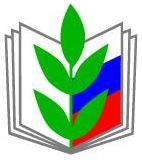 ПРОФСОЮЗ РАБОТНИКОВ НАРОДНОГО ОБРАЗОВАНИЯ И НАУКИ РОССИЙСКОЙ ФЕДЕРАЦИИ(ОБЩЕРОССИЙСКИЙ ПРОФСОЮЗ ОБРАЗОВАНИЯ)ВОЛГОГРАДСКАЯ ОБЛАСТНАЯ ОРГАНИЗАЦИЯТерриториальная (районная) организация профсоюза работников народного образования и науки РФ Камышинского района Волгоградской областиСОГЛАСОВАНОДиректор школы                                     Бодосова Е.В.               «          »________________________УТВЕРЖДЕНОна заседании профкома                       Протокол №               от   _________                      ___________   Свистуленко Н.Н.№п/пСодержание мероприятийСрокиисполненияОтветственные за исполнение1.  СОЦИАЛЬНОЕ  ПАРТНЁРСТВО1.  СОЦИАЛЬНОЕ  ПАРТНЁРСТВО1.  СОЦИАЛЬНОЕ  ПАРТНЁРСТВО1.  СОЦИАЛЬНОЕ  ПАРТНЁРСТВО1.1Организовывать переговоры с работодателями и добиться 100 % охвата соглашениями и коллективными договорами всех членов Профсоюза ежегодный контроль, анализ в 1-ом квартала года январь-февральПредседатель ПрофсоюзаСвистуленко Н.Н.1.2Ежеквартально анализировать экономическое и социальное положение членов Профсоюза и вносить предложения по его совершенствованиюежеквартальноПредседатель Профсоюза, конфликтная комиссияСвистуленко Н.Н.Трегубова А.В.Шевченко Н.А.1.3Добиваться повышения уровня социальной защищённости членов Профсоюза через индексацию заработной платы, своевременной ее выплаты; включение в коллективные договоры и  соглашения мероприятий упреждающих сокращение рабочих мест в случае массового сокращенияпостоянноПредседатель ПрофсоюзаСвистуленко Н.Н.1.4Организация коллективных действий в случае массовых нарушений прав и гарантий работников по их устранениюПо мере нарастания социальной напряжён- ностиПредседатель ПрофсоюзаСвистуленко Н.Н.1.5Ежегодно анализировать суммы дополнительных льгот и гарантий (в денежном выражении) получаемых в течении года на 1 члена профсоюзаI квартал года после- дующего за отчётнымПредседатель ПрофсоюзаСвистуленко Н.Н.1.6Выпускать информационный листок в помощь профактиву по вопросам заключение коллективных договоров и соглашений1 раз в полугодиеПредседатель ПрофсоюзаСвистуленко Н.Н.2.    ПРАВОЗАЩИТНАЯ   РАБОТА2.    ПРАВОЗАЩИТНАЯ   РАБОТА2.    ПРАВОЗАЩИТНАЯ   РАБОТА2.    ПРАВОЗАЩИТНАЯ   РАБОТА2.1Проводить целевые проверки соблюдения работодателями трудового законодательстваЕженедельно Председатель ПрофсоюзаСвистуленко Н.Н.2.2Выражение мотивированного мнения при принятии работодателем локальных нормативных актов в организации касающихся установления рабочего времени и времени отдыха, системы оплаты труда, нормированию труда, трудового распорядка, переподготовки и повышения квалификации, охраны труда и т.д.постоянноПредседатель ПрофсоюзаСвистуленко Н.Н.2.3Постоянно контролировать:- приём, увольнение и перевод на  другую   работу члена Профсоюза;- режим труда и отдыха;- ведение трудовых книжек;- график отпусков, его утверждение и   выполнение;- соблюдение трудовых договоров;- отчисления в фонды средств работодателяпостоянноПредседатель ПрофсоюзаСвистуленко Н.Н.2.4Участвовать в разрешении коллективных трудовых споров, принимать решения об организации и формах проведения коллективных действийПо мере их возникновения и в соответствии с законодательством РФ.Председатель ПрофсоюзаСвистуленко Н.Н.3.    ОХРАНА  ТРУДА3.    ОХРАНА  ТРУДА3.    ОХРАНА  ТРУДА3.    ОХРАНА  ТРУДА3.1Осуществлять проверку состояния условий и охраны труда Еженедельно Председатель ПрофсоюзаСвистуленко Н.Н.3.2Осуществлять проверку условий и охраны труда на рабочих местах и предъявлять работодателям представления об устранении выявленных нарушенийСогласно плана работы Отвественный по охране труда, председатель ПрофсоюзаСвистуленко Н.Н.Иваницкая А.А.3.3Принимать участие в расследовании несчастных случаев на производстве, информировать областной комитет о происшедшем случае и оформлять документы, необходимые для выплаты страхового обеспечения.По мере необходимостиОтвественный по охране труда, председатель ПрофсоюзаСвистуленко Н.Н.Иваницкая А.А.3.4Взаимодействие с органами государственной власти, органами МСУ, работодателями по обеспечению прав членов Профсоюза и их детей на отдых и оздоровлениеКруглогодичноПредседатель Профсоюза Свистуленко Н.Н.4.     Осуществление   финансовой   политики4.     Осуществление   финансовой   политики4.     Осуществление   финансовой   политики4.     Осуществление   финансовой   политики4.1Осуществлять контроль за своевременностьюи полнотой сбора членских профсоюзныхвзносов, перечисления их в вышестоящие профорганыежемесячноПредседатель Профсоюзасекретарь Свистуленко Н.Н.Атабаева Е.А.4.2Осуществить контроль за эффективнымиспользованием средств профбюджета наорганизацию информационной работы смолодёжью и обучение профактива1 развполугодиеПредседатель ПрофсоюзаСвистуленко Н.Н.